May Camp 2020 HoodiesHoodies Order Form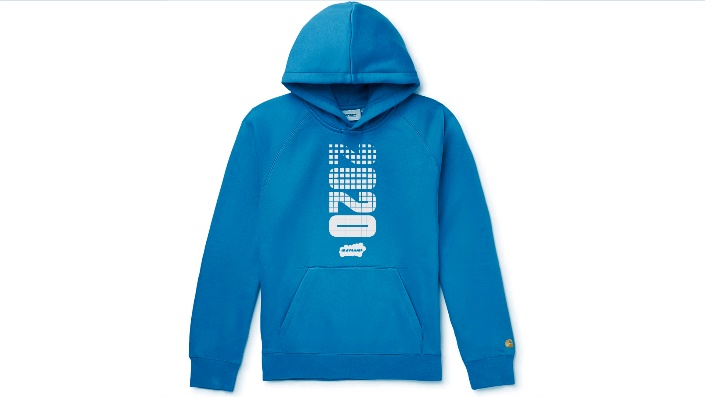 Please indicate in the table below how many hoodies you would like to orderHoodies are £20 each regardless of size or colour. All colours are appoxomite.They will be available to collect from Info Point when group leaders are registering at May Camp.Please return this form by April 24th 2020 via email: youth@chichester.anglican.org or post: FAO: MAY CAMP- Dani Taylor, Diocesan Church House, 211 New Church Road, Hove, BN3 4EDChurch/Youth Group:Invoice Address:Contact Name:Contact Email:Contact Number:Adult Sizings (34/36 or 6/8)m (38 Or 8/10)l (40/42 OR 12)Xl (44/46 OR 14)XXl (48/50 OR 16)GreyBlueBlackRedChildren Sizing7-8 yrs (30in)9-11 Yrs (32/34)GreyBlueBlackRed